Права детей в картинка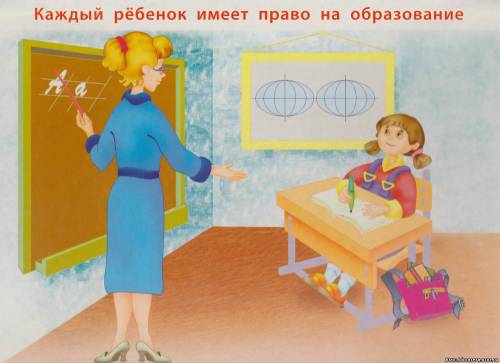 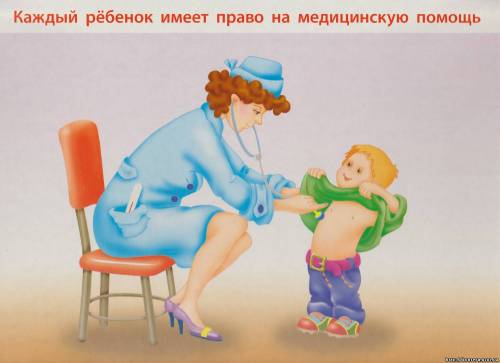 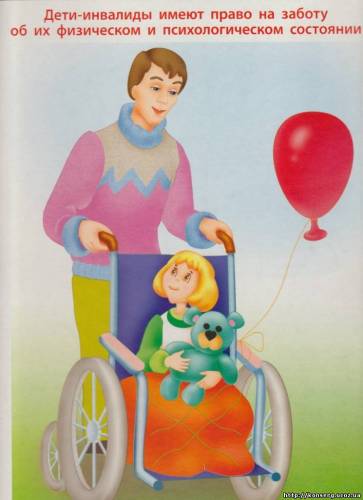 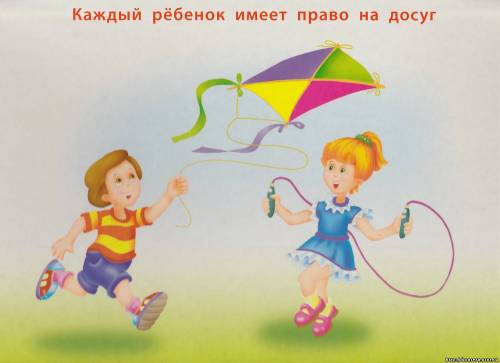 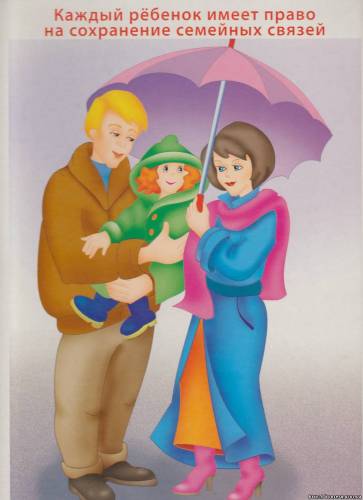 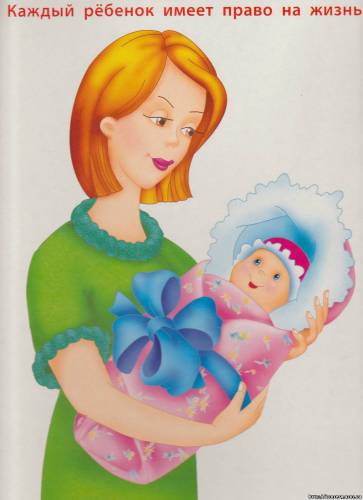 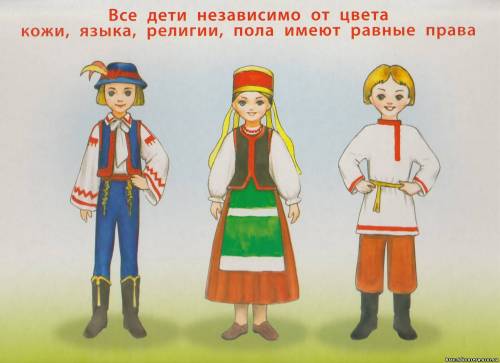 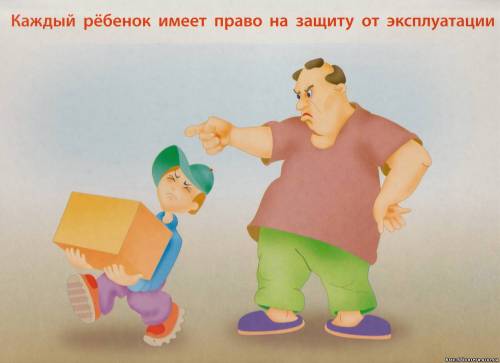 